MIEJSKO GMINNY OŚRODEK POMOCY SPOŁECZNEJ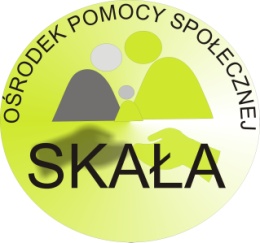 ul. Szkolna 4, 32-043 SkałaINFORMATORSTOP PRZEMOCY WOBEC DZIECI I MŁODZIEŻY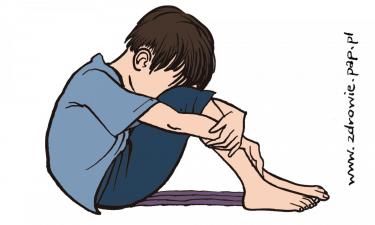 Skała 2021WstępRozprzestrzenianie się wirusa SARS-CoV-2 zmusiło nas wszystkich do wielu wyrzeczeń. Od ponad roku stajemy przed szeregiem nowych wyzwań, będących konsekwencją niespotykanej dotąd sytuacji. Skutkami epidemii są nie tylko zakażenia, ale również zwiększone ryzyko dotyczące bezpieczeństwa osób a w szczególności dzieci, w rodzinach z problemem przemocy. Teraz, uwięzione w domach z oprawcami są narażone na przemoc bardziej niż kiedykolwiek. A utrudniony kontakt z rówieśnikami i nauczycielami sprawia, że otrzymanie pomocy lub nawet opowiedzenie o swojej krzywdzie - staje się niemal niemożliwe. Temat przemocy wobec dzieci i młodzieży jest nadal aktualny, a panująca na świecie epidemia nie uzasadnia wstrzymania udzielania pomocy i wsparcia osobom doznającym przemocy. W obecnej sytuacji konieczne jest uwzględnienie adekwatnej pomocy dzieciom, zapewniając im bezpieczeństwo oraz odpowiednich  warunków  do życia i równowagi emocjonalnej. Niezbędna jest zatem interdyscyplinarna współpraca i zainteresowanie przedstawicieli wszystkich służb odpowiedzialnych za realizację zadań z obszaru przeciwdziałania przemocy w rodzinie. Nie bądźmy obojętni, reagujmy gdy jesteśmy świadkami niewłaściwego zachowania osób dorosłych wobec dzieci.Formy przemocy wobec dzieci i młodzieżyZ krzywdzeniem dziecka mamy do czynienia wtedy, gdy doświadcza ono: przemocy fizycznej,przemocy psychicznej (emocjonalnej), przemocy seksualnej (wykorzystywania seksualnego), zaniedbywania.W wymienionych powyżej sytuacjach może dojść do  zakłócenia optymalnego rozwoju dziecka, a nawet do jego zatrzymania.Przemoc fizycznaZ psychologicznego punktu widzenia przemoc fizyczną wobec dzieci możemy rozpatrywać na dwa sposoby. Z jednej strony do krzywdzenia fizycznego dziecka dochodzi wtedy, gdy działania drugiej osoby powodują u dziecka nieprzypadkowe urazy. Z drugiej strony wszelkiego rodzaju agresywne zachowania odnoszące się do ciała dziecka są krzywdzeniem fizycznym – bez względu na doznany uraz. Większość osób nie ma wątpliwości, co do tego, że dziecko jest krzywdzone, w sytuacji gdy doświadcza ono szarpania, duszenia, kopania, bicia pięścią, przypalania papierosem itp. Co jednak w sytuacji, gdy dziecko doświadcza „tylko” klapsów? Zdania oczywiście są podzielone. Jeśli weźmiemy pod uwagę przytoczone powyżej dwa sposoby rozpatrywania przemocy fizycznej wobec dzieci, to zgodnie z pierwszym, jeśli klaps nie powoduje urazu, to nie jest on przemocą. Zgodnie z drugim sposobem definiowania, przemocą są wszystkie działania agresywne wobec dziecka – od klapsa począwszy a na duszeniu skończywszy. Przemoc psychiczna (emocjonalna)Przemoc psychiczna wobec dziecka jest definiowana jako rozmyślne, nie zawierające aktów przemocy fizycznej, zachowania dorosłych wobec dzieci, które powodują znaczące obniżenie możliwości prawidłowego rozwoju dziecka, w tym zaburzenia osobowości, niskie poczucie własnej wartości, stany lękowe itp. Do kategorii tego typu zachowań zaliczyć można m.in.: wyzwiska, groźby, szantaż, poniżanie, zawstydzanie, wywoływanie nieadekwatnego poczucia winy, emocjonalne odrzucenie, nadmierne wymagania, nieadekwatne do wieku i możliwości psychofizycznych dziecka. Do kategorii przemocy psychicznej wobec dzieci, możemy zaliczyć także sytuację, w której dziecko jest świadkiem przemocy w rodzinie. Oglądanie przez dzieci przemocy, czasem jest równie niszczące, krzywdzące jak bezpośredni atak. Przemoc emocjonalna to najczęściej występujący rodzaj krzywdzenia dzieci. Równocześnie jest to ten rodzaj krzywdzenia, który najtrudniej udowodnić, a którego konsekwencje najwyraźniej odczuwane są w młodzieńczym i dorosłym życiu. Przemoc seksualna (wykorzystywanie seksualne) Wykorzystywanie seksualne dziecka (definicja Światowej Organizacji Zdrowia WHO) to włączanie dziecka w aktywność seksualną, której nie potrafi ono w pełni zrozumieć i udzielić na nią świadomej zgody, i/lub na którą nie jest dojrzałe rozwojowo i nie może zgodzić się w ważny prawnie sposób, i/lub która jest niezgodna z normami prawnymi lub obyczajowymi danego społeczeństwa. Z wykorzystywaniem seksualnym mamy do czynienia, gdy taka aktywność wystąpi między dzieckiem a dorosłym lub dzieckiem a innym dzieckiem, jeśli te osoby ze względu na wiek bądź 22 stopień rozwoju pozostają w relacji opieki, zależności, władzy. Celem takiej aktywności jest zaspokojenie potrzeb innej osoby. W polskim prawie jako ofiarę wykorzystywania seksualnego określa się dziecko poniżej 15 roku życia. Do przemocy seksualnej zaliczamy: gwałt, pedofilię i kazirodztwo.Zaniedbywanie Zaniedbywanie dziecka może obejmować zarówno sferę psychiczną jak i fizyczną dziecka. Jest definiowane jako niezaspokajanie potrzeb dziecka niezbędnych dla jego prawidłowego rozwoju. Można mówić o zaniedbywaniu materialnym, kiedy dziecko nie ma zaspokojonych potrzeb związanych z odżywianiem, higieną, zdrowiem, edukacją oraz o zaniedbywaniu psychicznym, kiedy dziecko nie ma zaspokojonych potrzeb m.in. miłości, bezpieczeństwa, przynależności; kiedy rodzice nie rozumieją potrzeb psychicznych dziecka. Nie wystarczy nie bić, nie poniżać. Dziecko potrzebuje ciepła, bezpieczeństwa, zainteresowania, uwagi - pokarmu psychicznego niezbędnego do prawidłowego rozwoju.SYMPTOMY KRZYWDZENIA DZIECKA????Rozpoznawanie przemocy wobec dzieci – na co zwrócić uwagę?Przemoc fizyczna:Zaniepokoić może także zachowanie – dziecko jest: niespokojne, zalęknione, wycofane oraz to, jak często dziecko jest hospitalizowane, z jakiego powodu oraz zbyt duża odległość czasowa od momentu urazu do przyjazdu do szpitala.Przemoc psychicznaPrzemoc psychiczna jest najtrudniejsza do zdiagnozowania. Zawsze powinna zaniepokoić nagła zmiana w zachowaniu dziecka, np. dziecko, które do tej pory było pogodne, zaczyna być wycofane, smutne, apatyczne.Przemoc seksualna Występowanie pojedynczego objawu na ogół nie jest dowodem na to, że dziecko doświadczyło krzywdzenia. Jeśli jednak symptom powtarza się, bądź kilka objawów występuje jednocześnie, prawdopodobieństwo, że mamy do czynienia z przemocą wobec dzieci zdecydowanie wzrasta. Podejrzenie, że dziecko doświadcza przemocy jest szczególnie uzasadnione, gdy z objawami u dziecka współwystępują określone zachowania rodziców lub opiekunów.ZaniedbywanieZaniedbywanie dzieci nie dotyczy tylko – jako sprawców – rodziców. Każdy dorosły, pod którego opieką jest dziecko, czy to jest lekarz, nauczyciel, pracownik socjalny, psycholog czy pedagog ma obowiązek dbać w sposób wystarczający dla dziecka, o jego szeroko rozumiane potrzeby i zaspokajać je adekwatnie do pełnionej roli zawodowej.Dzieci będące świadkami przemocy domowejDzieci wzrastające wśród przemocy w domu są często zapomnianymi jej ofiarami. Doznają przemocy nie tylko wtedy, gdy są bezpośrednio maltretowane lub zaniedbywane przez rodziców lub opiekunów. Cierpią i są krzywdzone także wtedy, gdy są świadkami przemocy dorosłych, co nie pozostaje bez wpływu na ich rozwój. Dorastanie w rodzinie uwikłanej w przemoc uczy agresji. Może powodować nasilenie u dziecka zachowań agresywnych, jak i zobojętnienie na przemoc , brak reakcji na krzywdę drugiego człowieka, dzieci krzywdzone, dzieci doświadczające przemocy i przeżywające przemoc pośrednio, czyli świadkowie przemocy, są narażeni na różnorodne konsekwencje. Ogólnie można stwierdzić, że dzieci krzywdzone przeżywają stres. Dzieci mogą nie widzieć awantur i bicia matki, ale słyszą np. płacz, krzyki, wyzwiska, groźby. Widzą skutki przemocy: zdemolowane mieszkanie, ślady krwi, pobicia, siniaki, policjantów w mieszkaniu. Czują atmosferę napięcia w domu, lęk i obawy matki, kiedy sprawca przemocy wraca do domu. Bycie świadkiem przemocy jest silnym urazem psychicznym, który wzrasta, jeżeli dzieci są nie tylko świadkami przemocy ale i ofiarami. Przejawiają wtedy bardziej nasilone objawy zaburzeń emocjonalnych, zwłaszcza jeśli przemoc ma charakter chroniczny. Przemoc ze strony osoby najbliższej – rodzica, opiekuna lub starszego rodzeństwa jest doświadczeniem traumatycznym, zniekształcającym i okaleczającym psychikę dziecka; doświadczeniem, które nie tylko zamienia okres dzieciństwa w pasmo cierpienia i bólu, ale także wywiera ogromny wpływ na całe dalsze życie młodego człowieka. Kiedy przemocy doświadcza osoba dorosła uraz niszczy osobowość już ukształtowaną, godzi w zinternalizowane w dzieciństwie wzorce relacji międzyludzkich oparte na miłości i szacunku. Kiedy krzywda jest udziałem dziecka, staje się czynnikiem kształtującym jego osobowość, sposób widzenia i rozumienia świata oraz innych ludzi. Dziecko wychowujące się w rodzinie przemocowej, nawet jeśli samo nie jest bezpośrednią ofiarą maltretowania czy wykorzystywania seksualnego, ale „jedynie” świadkiem znęcania się jednego z opiekunów nad drugim, nie jest w stanie prawidłowo się rozwijać, zarówno w sferze psychofizycznej, jak i społecznej.Co się dzieje z dzieckiem, które jest świadkiem przemocy?Dzieci znajdujące się w sytuacji przemocy domowej nie są tylko biernymi obserwatorami. Przyjmują różnorakie i bardzo zindywidualizowane strategie, by stawić czoła temu problemowi. Często dokonują wyborów i działają, aby poprawić sytuację, którą oceniają jako złą. Dzieci nie wymyślają przemocy domowej. Mogą jej zaprzeczać lub tłumaczyć sprawcę. Te dziecięce, lecz nierzadko niezwykle dojrzałe strategie są różne i wydają się stać czasem ze sobą w sprzeczności. Wszystko jednak zależy od konkretnej sytuacji i psychiki, emocji dziecka.Gdzie szukać pomocy?Nie bądź obojętny wobec przemocy zwłaszcza w stosunku do dzieci, które same nie potrafi się bronić. Jeżeli jesteś ofiara przemocy, bądź świadkiem zdarzenia, lub podejrzewasz, że ktoś może być bity czy dręczony psychicznie – ZAREAGUJ!Policja – numer alarmowy 112Miejsko Gminny Ośrodek Pomocy Społecznej w Skale ul. Szkolna 4tel.:12 445-95-79  Telefon Zaufania MGOPS w Skale tel.: 531-587-261Komisariat Policji w Skale ul. Langiewicza 6 tel.:47 834-61-50Specjalistyczna Poradnia Psychologiczno-Pedagogiczna Skała ul. Bohaterów Września 42 tel.:12 389-15-48Gminna Komisja Rozwiązywania Problemów Alkoholowych w Skale tel.: 12 389-10-98Poradnia Lecznicza Uzależnień w Cianowicach tel.: 12 416-34-05Ośrodek Interwencji Kryzysowej w Krakowie ul. Radziwiłłowska 8b, 31-026 Kraków całodobowy numer interwencyjny: 12 421-92-82Specjalistyczny Ośrodek Wsparcia dla Ofiar Przemocy w Rodzinie os. Krakowiaków 46, 31-964 Kraków tel.: 12 425-81-70Ogólnopolski Telefon dla Ofiar Przemocy w Rodzinie „Niebieska Linia” tel.: 800-12-00-02Zadzwoń, jeśli ktoś w Twojej rodzinie krzywdzi Cię – bije lub obraża. Możesz tam opowiedzieć o swojej sytuacji i dowiedzieć się gdzie szukać pomocy w Twoim otoczeniu. Telefon Zaufania dla Dzieci i Młodzieży 116-111Zadzwoń lub napisz, gdy coś Cię martwi, masz jakiś problem, nie masz z kim porozmawiać lub wstydzisz się o czymś opowiedzieć. Pomoc świadczona przez konsultantów Telefonu 116 111 jest całkowicie bezpłatna.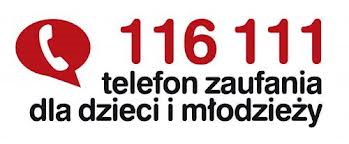 Dziecięcy Telefon Zaufania Rzecznika Praw Dziecka tel.: 800-12-12-12Tu również możesz zadzwonić, gdy nie wiesz z kim porozmawiać, a coś bardzo Cię martwi. Możesz tam także zgłaszać takie sytuacje, które według Ciebie są niesprawiedliwe i masz poczucie, że ktoś zachował się nie tak jak powinien – np. złamał prawo. Telefon jest całkowicie bezpłatny. 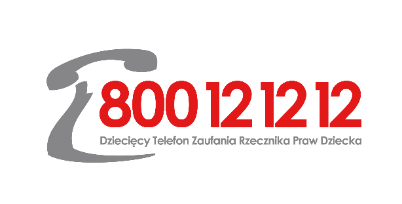  Policyjny Telefon Zaufania ds. Przeciwdziałania Przemocy w Rodzinie tel.: 800 120 226Pod tym numerem telefonu można uzyskać wsparcie w sytuacji przemocy w rodzinie. Specjaliści obsługujący linię udzielają informacji na temat procedury "Niebieskiej Karty", np. jakie inne podmioty poza policją, mogą ją założyć. Połączenie telefoniczne jest bezpłatne.Dzieckoma widoczne obrażenia ciała (poparzenia, ugryzienia, siniaki, złamania kości), których pochodzenie trudno jest wyjaśnić; boi się rodzica lub opiekuna; wzdryga się, kiedy podchodzi do niego osoba dorosła; podawane przez nie wyjaśnienia dotyczące ran i siniaków wydają się nieprawdopodobne; nie chce chodzić do szkoły, wagaruje, częste nieobecności; unika zajęć wychowania fizycznego; pozostawanie po zajęciach w szkole; niechęć powrotu do domuRodzic lub opiekunpodaje sprzeczne lub nieprzekonujące wyjaśnienia obrażeń dziecka, bądź w ogóle odmawia wyjaśnień; mówi o dziecku w negatywny sposób, na przykład używając określeń takich jak „idiota”, „głupi”, „gówniarz”; poddaje dziecko surowej fizycznej dyscyplinie; nadużywa alkoholu lub narkotykówDziecko zachowuje się w sposób nieadekwatny do wieku (w sposób zbyt dorosły bądź zbyt infantylny); wykazuje zaburzenia jedzenia (niedojada, nadmiernie się objada, wymiotuje); jest opóźnione w rozwoju fizycznym bądź emocjonalnym; samookalecza się, ma problemy ze snem, nocne koszmary, boi się chodzić spać, ma objawy histerii, obsesji lub fobii, pozostaje po zajęciach w szkole, nie chce, nie spieszy się, aby wracać do domuRodzic lub opiekunciągle obwinia, poniża i stresuje dziecko; nie interesuje się problemami dziecka; otwarcie odrzuca dziecko; faworyzuje jedno z rodzeństwa; w oczekiwaniach i wymaganiach wobec dziecka nie bierze pod uwagę jego możliwości; nadużywa alkoholu lub narkotykówDzieckoprzejawia dziwne bądź niezwykłe dla swojego wieku zachowania seksualne (np. jest nadmiernie rozbudzone, dużo mówi o seksie); jest wycofane, depresyjne, infantylnie się zachowuje, ma trudności w relacjach z rówieśnikami; odmawia przebierania się w towarzystwie innych (np. przed zajęciami sportowymi); nadużywa alkoholu lub narkotyków; pogorszyło się w nauce; ma trudności z chodzeniem lub siadaniem; doświadcza bólu intymnych części ciała; jest w ciąży lub jest chore wenerycznie; ucieka z domu, pozostaje po zajęciach w szkole; nie chce, nie spieszy się, aby wrócić do domu; chwali się nagłym przypływem gotówki lub prezentówRodzic lub opiekunprzekracza dopuszczalne granice w kontakcie fizycznym z dzieckiem (np. podczas zabawy); nadużywa alkoholu lub narkotyków; nie utrzymuje relacji z osobami spoza rodziny; przejawia nadopiekuńczość w stosunku do dziecka, ogranicza jego kontakty z rówieśnikamiDzieckoczęsto jest nieobecne w szkole lub przedszkolu; kradnie jedzenie bądź pieniądze kolegom, żebrze; nie otrzymuje potrzebnej mu opieki medycznej, szczepień, okularów; jest często brudne, nieprzyjemnie pachnie; często jest ubrane nieodpowiednio do pogody; mówi, że w domu nie ma osoby, która mogłaby się nim zająć; pozostaje po zajęciach w szkole; nie chce, nie spieszy się , aby wrócić do domuRodzic lub opiekunnie interesuje się losem dziecka; jest apatyczny lub pogrążony w depresji; często nie dociera na umówione spotkania; nadużywa alkoholu lub narkotykówOdczucia i zachowania dzieckaMotywacjeStrach i niepokój Dzieci obawiają się o zdrowie i życie swoich rodziców, a także o swoje. Poczucie winyDzieci czują się odpowiedzialne za przemoc. Myślą, że są przyczyną takiego zachowania swoich rodziców. Ambiwalencja uczućDzieci odczuwają za równo miłość, jak i nienawiść do rodzica, który stosuje przemoc. Żyją w chaosie emocjonalnym.Brak zaufaniaDzieci, które doświadczają przemocy mają trudności w nawiązywaniu bliskich kontaktów z rówieśnikami, nie potrafią nikomu zaufać. AgresywnośćWiele dzieci odreagowuje agresją to, co dzieje się w ich domach. Uczą się, że przemoc jest jedynym sposobem rozwiązywania konfliktów. Mogą u dzieci w takich sytuacjach pojawiać się fantazje dotyczące zabicia agresywnego rodzica lub dania mu nauczki, aby zostawił ofiarę w spokoju - tego rodzaju reakcje mogą być spowodowane obwinianiem się dziecka o prowokowanie przemocy w domuSpolegliwośćNiektóre dzieci są gotowe zrobić wiele, by wszystkich zadowolić. Ulegają wszelkim prośbom lub naciskom ze strony otoczenia. Pod wpływem innych ludzi mogą zrobić rzeczy, które są dla nich niebezpieczne.Zamiana rólRodzice są zbyt zajęci swoimi konfliktami, by spełniać rodzicielskie obowiązki. Dzieci pozbawione są dzieciństwa. By chronić osoby doświadczające przemocy, dzieci mogą próbować odciążać je w pracach domowych, opiece nad młodszym rodzeństwem, licząc, że przyniesie to spokój w domu. Często dzieci próbują w sytuacji agresji interweniować i bronić bitego rodzica (stawiają wtedy siebie w sytuacji ogromnego zagrożenia urazu fizycznego), są wobec rodzica, który jest maltretowany nadopiekuńcze, boją się rozstania i robią wszystko, by być z nim cały czas.Kłopoty w szkoleDzieci chcą pozostać w domu, ponieważ myślą, że w ten sposób mogą kontrolować przemoc. Dziecko opuszcza zajęcia w szkole, ma coraz gorsze wyniki w nauce.BezradnośćDziecko czuje się przygniecione ciężarem swojej bezradności wobec sytuacji w domu. W niektórych przypadkach dzieci podejmują próby samobójcze jako ostateczne rozwiązanie swoich problemów.Opóźnienie w rozwojuDzieci, które nie mają zapewnionej właściwej opieki, gorzej się rozwijają niż ich rówieśnicy, mają kłopoty z uczeniem się i koncentracją.Zaburzenia mowyKonsekwencją życia w ciągłym stresie mogą być zaburzenia mowy.Dolegliwości związane ze stresemDzieci często odczuwają dolegliwości somatyczne, takie jak: bóle głowy, żołądka, moczenie nocne. Ich ogólny stan zdrowia jest zły.Fizyczne urazyW wyniku przemocy dzieci często doznają poważnych urazów fizycznych.